1. Трапез је четвороугао код којег је бар један пар страница паралелан.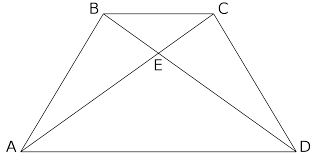 нетачнотачно2. Одредити које од наведених тврдњи су тачне: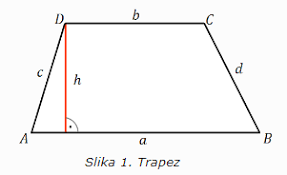 висина трапеза (h) je удаљеност између његових паралелних страницапаралелне странице трапеза називају се краци трапезасредишња дуж трапеза је дуж која спаја средишта кракова трапезапаралелне странице трапеза називају се основице трапеза3. Збир унутрашњих углова трапеза је: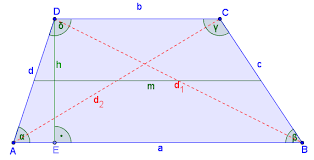 160°180°360°220°4. Трапез чији је један крак нормалан на основице назива се: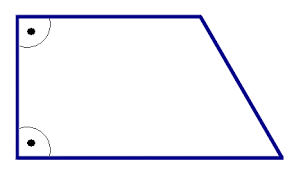 5. Да ли правоугли трапез може бити једнакокрак?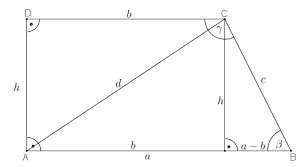 неда6. Да ли се све симетрале страница једнакокраког трапеза секу у једној тачки?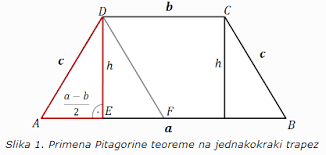 дане7. Један унутрашњи угао једнакокраког трапеза износи 68°.Израчунати остале унутрашње углове трапеза.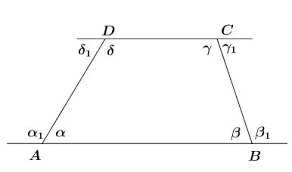 68°, 68°, 112°112°, 112°, 112°68°, 68°, 68°68°, 112°, 112°8. Углови уз основицу трапеза износе 56° и 42°.Израчунати остале унутрашње углове трапеза.56° и 42°124° и 124°124° и 138°56° и 56°9. Један унутрашњи угао уз основицу једнакокраког трапеза је за 30° већи од суседног угла уз дату основицу.Израчунати све унутрашње углове овог трапеза.75°, 75°, 75°, 105°75°, 75°, 105°, 105°75°, 75°, 75°, 75°105°, 105°, 105°, 105°10. Нека су основице једнакокраког трапеза дужине 18cm и 12cm.Ако кракови трапеза са основицом затварају угао од 60°, израчунати дужину крака.Који је обим овог трапеза?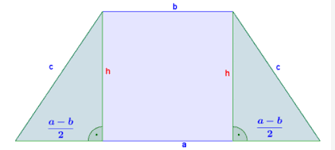 b=2 cm, O=9 cmb=4 cm, O=12 cmb=6 cm, O=42 cmb=3 cm, O=24 cm11. Ако је дужина средишње дужи трапеза 10 cm, а дужина једне основице 13 cm, израчунати дужине основице трапеза.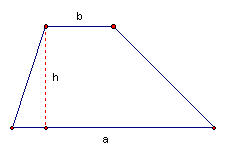 8 cm7 cm6 cm5 cm12. Једна основица једнакокраког трапеза је двоструко дужа од друге.Ако је дужина средишње дужи 15 cm, израчунати дужине основица трапеза.10 cm и 10 cm	3. 5cm и 10cm15 cm и 25 cm	4. 20cm и 10cm13. Збир дужина основица једнакокраког трапеза је 13 cm, а дужина крака је 5 cm.Ако краци са основицом затварају угао од 60°, израчунати дужину основица и дужину средишње дужи трапеза.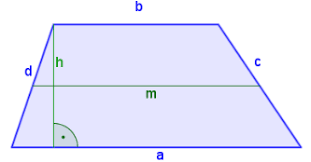 a=2 cm, b=5 cm, m=7 cma=12 cm, b=7,4 cm, m=3,5 cma=18 cm, b=8 cm, m=2 cma=9 cm, b=4 cm, m=6,5 cm14. Дужине основица правоуглог трапеза су 9cm и 6cm.Ако је крак трапеза који са основицом затвара угао од 30° дужине 4,5 cm, израчунати дужину другог крака трапеза.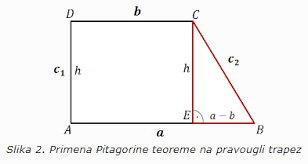 6,45 cm3,15 cm7,15 cm2,25 cm15. Дијагонала једнакокраког трапеза дели средњу линију трапеза на одсечке од 3cm и 3,5cm.Ако је дужина крака тог трапеза 4cm, израчунати обим тог трапеза.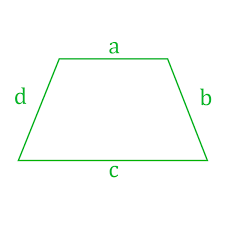 O=50 cmO=17 cmO=35 cmО=21 cm